Corresponding AuthorName SURNAMESignature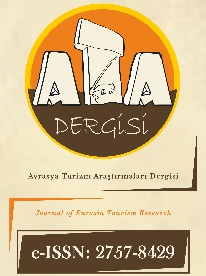 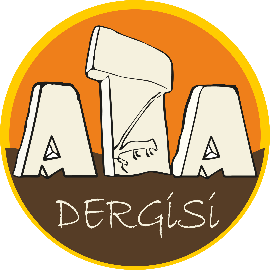 https://dergipark.org.tr/tr/pub/atadergiAvrasya Turizm Araştırmaları DergisiJournal of Eurasia Tourism Researchhttps://dergipark.org.tr/en/pub/atadergiACKNOWLEDGMENT FORMACKNOWLEDGMENT FORMACKNOWLEDGMENT FORMThe information will be added to the full text of the publication in the pre-print layout.There are many people involved in a research who are not authors but have provided valuable contributions. For example, one person’s responsibility might be to seek research funding; a few others might have provided valuable services such as technical editing and writing or offering help in reviewing and revising the manuscript for grammar and syntax. These people should also be mentioned in the acknowledgment section of your manuscript.The general advice is to express your appreciation in a concise manner and to avoid strong emotive language.The following list includes those people who are often acknowledged.Note however that every project is different and you need to tailor your acknowledgements to suit your particular situation.Main supervisorSecond supervisorOther academic staff in your departmentTechnical or support staff in your departmentAcademic staff from other departmentsOther institutions, organizations or companiesPast studentsFamily *Friends ** If you wish to acknowledge the help of family members or friends make sure you restrict the wording of your thanks to a relatively formal register.Samples:I would like to offer my thanks to … for his useful and constructive recommendations on this project.I would also like to thank the staff of the following organizations for enabling me to visit their offices to observe their daily operations:*** companyIn addition, the financial support provided for the execution of the study should be specified in this section. These should be brief and placed at the end of the text before the conflicts of interest as given below. List funding sources in this standard way to facilitate compliance to funder's requirements:This work was supported by Turkish Science and Technological Researches Foundation with Award Number: XXXXXXXXX; Turkish Science and Technological Researches Foundation with Award Number: XXXXXXXXX; and Turkish Science and Technological Researches Foundation with Award Number: XXXXXXXXX.If no funding has been provided for the research, please include the following sentence:This research did not receive any specific grant from funding agencies in the public, commercial, or not-for-profit sectors.Delete other sentences before signing your acknowledgment letter!